Семинар-практикумпедагогов дополнительногообразования: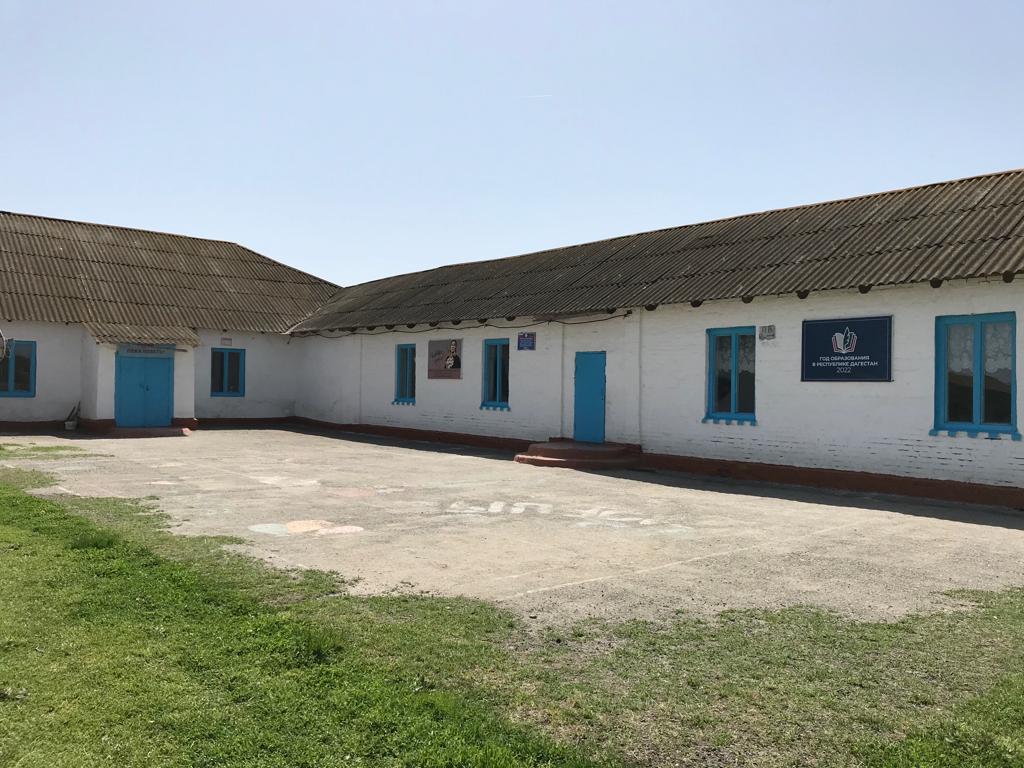 на базе МКОУ «Зареченская СОШ»Кизлярского районаРеспублики Дагестан28.04.2022г.ТЕМА«Лекарственные растения в жизни человека.Технология изготовления ошибаны».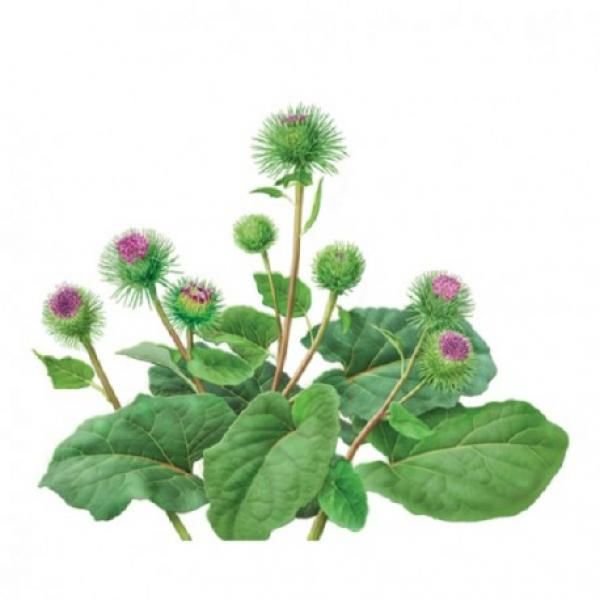 «Нужно любить то, что делаешь. И тогда – даже самый грубый – возвышается  до творчества»  М. ГорькийКак собирать?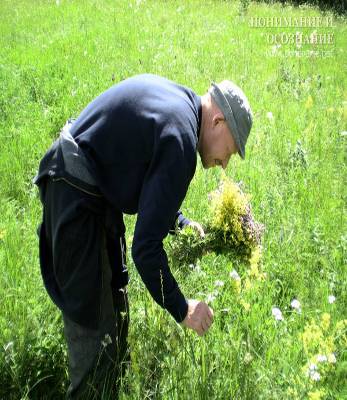 Лекарственные растения – Это обширная группа растений, органы или части которых являются сырьем для получения средств, используемых в народной, медицинской или ветеринарной практике с лечебными или профилактическими целями. Наиболее широко эти растения представлены в народной медицине. Программа семинара: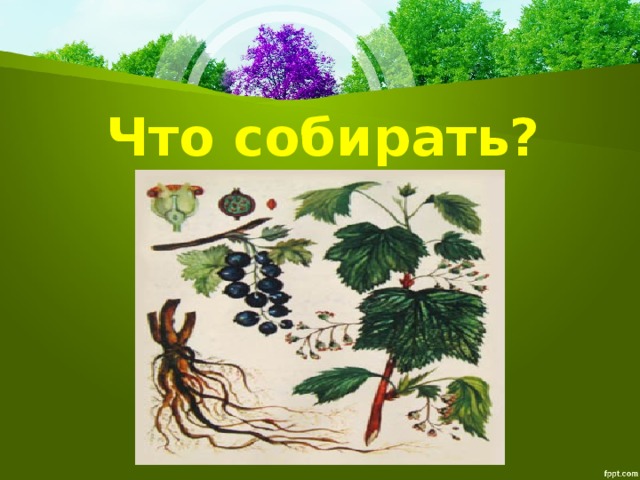 ПРАВИЛА СБОРА ЛЕКАРСТВЕННЫХ РАСТЕНИЙ1. Хорошо знать лекарственное растение и отличать его от ядовитых растений.
2. Собирать растения лучше в сухую погоду, утром, после того как высохнет роса.
3. Нельзя собирать растения в городе и вблизи дороги. Растения там отравлены ядами из выхлопных труб транспорта.
4. Сорванные растения складывать в широкую корзину, чтобы не помять их, а то выделится сок.
5. Сушить растения нужно в тени, а не на солнце.
6. Нельзя при сборе топтать соседние растения, нельзя рвать растения с корнем и рвать все до последнего. 
7. Не рвать растения, которые занесены в Красную Книгу.№ п/п.ФИО педагогаТема занятияВремя1.Раджабова Хадижат Шариповна«Лекарственные растения в жизни человека»10:20-11:052.Чанчиева Луиза Алиевна«Технология изготовления ошибаны»11:10-11:553.Круглый столДоклад: «Роль и место дополнительного образования в МКОУ «Зареченская СОШ»»12:00-12:45